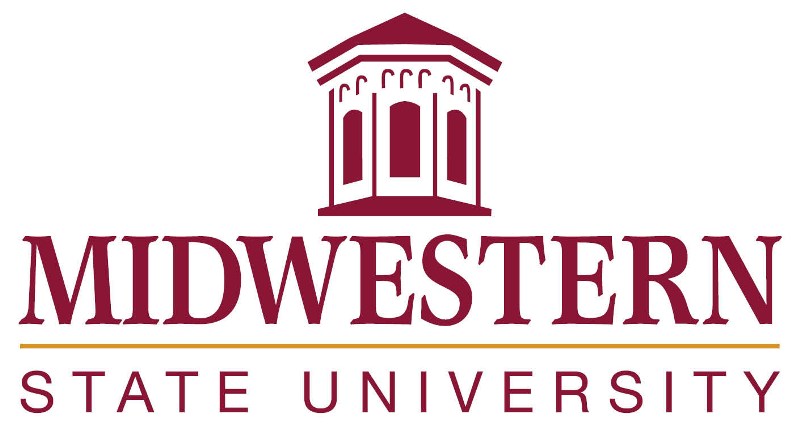 Transfer Course Equivalency GuideCisco Junior CollegeUse this checklist to mark the courses taken at Cisco Junior College.CJC (Coding at Cisco Junior College)	MSUACCOUNTING (ACNT, ACCT)		ACCT_____	2301 Principles of Accounting I	2143_____	2302 Principles of Accounting II	2243	All ACNT courses	WEAGRICULTURE (AGRI)	All courses	ELNAANTHROPOLOGY (ANTH)	All courses	ELNAART (ARTS)	ART_____	1301 Art Appreciation		1413_____ 	1311 Design I			1113_____	1312 Design II			1123_____ 	1316 Drawing I			1313_____	1317 Drawing II			1323_____     2313 Design Communications I      2713_____ 	2316 Painting I			2313_____	2326 Sculpture I			2523_____ 	2389 Academic Cooperative	NT	All other courses	ELNABIOLOGY (BIOL)	 BIOL_____	1322 Nutrition & Diet Therapy I	1333_____ 	1406 Biology for Sci Majors I	1114_____ 	1407 Biology for Sci Majors II	1214_____ 	1411 General Botany		1544_____	1413 General Zoology		1144_____    2289 Academic Cooperative	NT_____	2389 Academic Cooperative	NT_____	2401 Anatomy & Physiology I	1134_____	2402 Anatomy & Physiology II	1234_____	2421 Microbiology		2144	All other courses			ELNABUSINESS (BUSI)			BUAD_____	1301 Business Principles		1033              All other courses                               WEBUSINESS COMPUTER INFO SYS (BCIS)					MIS_____	1305 Business Comp Applications	2003CHEMISTRY (CHEM)			CHEM_____	1405 Introductory Chemistry I	1103_____	1411 General Chemistry I		1141/1143_____	1412 General Chemistry II		1241/1243_____    2289 Academic Cooperative            NT_____	2423 Organic Chemistry I		2001/2003_____	2425 Organic Chemistry II	2011/2013CJC (Coding at Cisco Junior College)	MSUCHILD DEVELOPMENT/EARLY CHILDHOOD(CDEC, EDUC, TECA)		               ECED_____	1301 Intro. to the Teaching Prof.	EDUC 2013_____	1311 Educating Young Children	3103_____	1313 Curriculum Resources	4133_____    1318 Wellness of the Young Child  KNES 1933_____    1319 Child Guidance                        4213_____    1321 The Infant and Toddler            4203_____    1356 Emergent Literacy                   4123_____	1359 Children w/ Special Needs	SPED 4533	_____	2301 Special Populations	SPED 3613_____	2315 Diverse Cultural	4423	All other courses	ELNACOMMUNICATION (COMM)		MCOM_____	1307 Intro to Mass Communication	1233_____	2311 Media Writing	              2243	All other courses			ELNACOMPUTER SCIENCE (COSC)			All courses			ELNACRIMINAL JUSTICE (CJCR, CJLE, CRIJ,CJSA)					CRJU_____	1301 Intro. to Criminal Justice	1113_____	1306 Court Systems and Practices	2933_____	2313 Correctional Sys. & Practices	2243_____	2323 Legal Asp. of Law Enforcement	2213	_____	2328 Police Systems and Practices	2233	All CJLE, CJCR & CJSA courses	WE	All other courses			ELNADRAMA (DRAM)			THEA_____	1120 Theater Practicum I		1121_____	1121 Theater Practicum II		2121_____	1310 Theater Appreciation		1503_____	1330 Stagecraft I			1513_____	1341 Stage Makeup		1613_____	1351 Acting I			1403_____	2336 Voice for the Actor		1233_____	2366 Film Appreciation		MCOM 2213	All other courses			ELNAECONOMICS (ECON)			ECON_____	1301 Introduction to Economics	1333_____	2301 Principles of Economics (Macro)	2333_____	2302 Principles of Economics (Micro)	2433ENGINEERING (ENGR)			MENG_____	1201 Intro to Engineering		1101_____	2301 Engineering Mech-Statics	2113_____	2302 Engineering Mech-Dynamics	2213_____	2308 Engineering Economics	1123CJC (Coding at Cisco Junior College)	MSUENGLISH (ENGL)			ENGL_____	1301 Composition I		1143_____	1302 Composition II		1153_____	2322 British Literature I		2813_____	2323 British Literature II		2823_____	2327 American Literature I	2613_____	2328 American Literature II	2623_____	2332 World Literature I		2413_____	2333 World Literature II		2423_____	2389 Academic Cooperative	NT	All other courses			ELNAFRENCH (FREN)			FREN_____	1411 Beginning French I		1134_____	1422 Beginning French II		1234_____	2311 Intermediate French I	2133_____	2312 Intermediate French II	2233GEOLOGY (GEOL)			GEOS_____	1403 Physical Geology		1134_____	1404 Historical Geology		1234GERMAN (GERM)			GERM_____	1411 Beginning German		1134_____	1422 Beginning German		1234_____	2311 Intermediate German I	2133_____	2312 Intermediate German II	2133GOVERNMENT (GOVT)			POLS_____	2305 Federal Government		1433_____	2306 Texas Government		1333HISTORY (HIST)			HIST_____	1301 United States History I	1133_____	1302 United States History II	1233_____	2321 World Civilizations I		1353_____	2322 World Civilizations II	1453	All other courses			ELNAHUMANITIES (HUMA)	All courses			ELNAKINESIOLOGY (KINE)			EXPH_____	1304 Personal/Community Health	1203_____	1306 First Aid			2213_____	2356 Care & Preve of Ath Injuries	ATRN1073	All other courses			ELNACJC (Coding at Cisco Junior College)	MSUMATHEMATICS (MATH)		MATH_____	1314 College Algebra		1233_____	1316 Plane Trigonometry		1433_____	1324 Math. for Bus. & Soc. Sci.	1203_____     1332 Contemporary Math                1053_____	1350 Mathematics for Teachers I	2033_____	1351 Mathematics for Teachers II	2043_____	2412 Precalculus			1534_____	2413 Calculus I w/ Analytical Geo.	1634_____	2414 Calculus II w/ Analytical Geo.1734_____	2315 Calculus III	w/ Anal. Geom.	2534	All developmental courses		NT	All other courses			ELNAMUSIC (MUEN, MUSI, MUAP)		MUSC_____	1116 Sight-Sing &Aural Skills I	1601_____	1117 Sight-Sing &Aural Skills II	2621_____	1306 Music Appreciation		1033_____	1311 Music Theory I		1603_____	1312 Music Theory II		2623	All other courses			ELNA PHILOSOPHY (PHIL)			PHIL_____	1301 Introduction to Philosophy	1033_____	2306 Introduction to Ethics	2033PHYSICS (PHYS)			PHYS_____	1401 College Physics I		1144_____	1402 College Physics II		1244_____	2425 University Physics I		1624_____	2426 University Physics II		2644	All other courses			ELNAPSYCHOLOGY (PSYC)			PSYC_____	2301 General Psychology		1103	All other courses			ELNASOCIOLOGY (SOCI)			SOCL_____	1301 Introductory Sociology	1133_____	1306 Social Problems		2333	All other courses			ELNASPANISH (SPAN)			SPAN_____	1411 Beginning Spanish I		1134_____	1412 Beginning Spanish II		1234_____	2311 Intermediate Spanish	 I	2133_____	2312 Intermediate Spanish	 II	2233SPEECH (SPCH)				SPCH_____	1315 Public Speaking		1133	All other courses			ELNATotal Hours at Cisco Junior College	_____		*Workforce EducationAllied Health	Automotive TechnologyBiotechnologyBusiness Administration ManagementBusiness Systems TechnologyCosmetologyDiesel EngineEmergency ProceduresFire ScienceFire TechnologyHealth ProfessionsHeat & Air ConditioningHuman ResourcesHydraulicsIndustrial TechnologyInformation Technology ScienceInternational BusinessManagementMarketingMedical Assisting TechnologyNurse AideNursingPharmacy TechnicianPhlebotomyPhotographyPre-LawPre-MedicinePre-PharmacyProfessional Office TechnologyReal EstateRespiratory Care /TherapySurgical TechnologyVocal PerformanceWelding